State of Nevada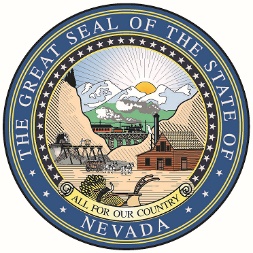 Board of Examiners for Social Workers4600 Kietzke Lane, #C-121, Reno, NV 89502(775) 688-2555Progress ReportClinical Social Work InternshipInternship start Date:  Please click in the boxes below and list below the number of hours for this report by the following categories:Intern CertificationI, , hereby certify under penalty of law as indicated by my signature below that all statements made in this report are true and correct.______________________________________________		___________________Intern Signature							DateSupervisor CertificationI, , hereby certify that to the best of my knowledge this intern is progressing in a satisfactory and ethical manner towards the completion of his/her internship.  I agree to continue to provide clinical social work supervision to this intern pursuant to Chapter 641B of NRS and NAC and the terms of the Agreement for Supervision.______________________________________________		___________________Supervisor Signature							DateProgress Report Supervisory EvaluationThis evaluation assists the intern and the supervisor in the assessment of the intern’s ability to achieve minimum competencies in the professional development tasks set forth in this document.  Please rate the intern’s performance according to the following scale:1 = Unsatisfactory performance (must be explained)2 = Skill level needs improvement3 = Acceptable progress based on individual intern’s baseline4 = Demonstrates above expected levels of performance5 = Outstanding performance (must be explained)Explain the rationale for all ratings of (1) or (5) in the comments section.  Please address how and why the intern’s performance is outstanding or unsatisfactory.Please use the following codes where there has not been the opportunity to observe or where intern has not had the opportunity to practice.			N/O = No opportunity to observe in this quarter			N/P = No opportunity to practice in this quarterThe comments section at the end of the document provides the space for comments on the intern’s progress.  Such comments might include particular areas of success or difficulty that the intern is experiencing, areas of strength or plans for the next period.For each scores of “1” or “5” please provide information explaining these scores.  Attach additional pages if necessary.Please provide a narrative summary addressing ALL the following areas  (The boxes will expand as you type).Select MonthReporting MonthDue by JanuaryFebruary 15thFebruaryMarch 15th MarchApril 15thAprilMay 15thMayJune 15thJuneJuly 15thJulyAugust 15thAugustSeptember 15thSeptemberOctober 15thOctoberNovember 15thNovemberDecember 15thDecemberJanuary 15thIntern’s NameInternship NumberHome AddressCityStateZip CodePrimary phone numberClinical Supervisor’s NameSupervisor’s License #Site #1AgencyAddressCityStateZip codeSite #2AgencyAddressCityStateZip codeSite #3AgencyAddressCityStateZip codeSite #1Site #2Site #3CLINICAL HOURS for this report (select appropriate months)CLINICAL HOURS for this report (select appropriate months)CLINICAL HOURS for this report (select appropriate months)CLINICAL HOURS for this report (select appropriate months)CLINICAL HOURS for this report (select appropriate months)CLINICAL HOURS for this report (select appropriate months)JanuaryFebruaryMarchAprilMayJuneJulyAugustSeptemberOctoberNovemberDecemberFace-to-face delivery of psychotherapy techniques and other methods with individuals, couples, families and groups.(Maximum of 32 hours per week)++TOTAL Clinical HoursSite #1Site #2Site #3NON-CLINICAL HOURS for this report (select appropriate months)NON-CLINICAL HOURS for this report (select appropriate months)NON-CLINICAL HOURS for this report (select appropriate months)NON-CLINICAL HOURS for this report (select appropriate months)NON-CLINICAL HOURS for this report (select appropriate months)NON-CLINICAL HOURS for this report (select appropriate months)JanuaryFebruaryMarchAprilMayJuneJulyAugustSeptemberOctoberNovemberDecemberCase management hours, phone calls, paperwork, discharge planning, etc.(Cannot exceed 40 hours per week when added to clinical hours)++TOTAL Non-Clinical HoursTOTAL CLINICAL HOURS(From previous table)TOTAL SUPERVISION HOURS(Minimum one hour per week)TOTAL (Clinical, Other and Supervision)(Maximum of 1040 per reporting period, no more than 40 hours per week)Ability to Assess, Diagnose, and Treat Mental and Emotional Conditions Ability to Assess, Diagnose, and Treat Mental and Emotional Conditions Ability to Assess, Diagnose, and Treat Mental and Emotional Conditions Ability to Assess, Diagnose, and Treat Mental and Emotional Conditions Ability to Assess, Diagnose, and Treat Mental and Emotional Conditions Ability to Assess, Diagnose, and Treat Mental and Emotional Conditions Ability to Assess, Diagnose, and Treat Mental and Emotional Conditions Ability to Assess, Diagnose, and Treat Mental and Emotional Conditions 1 *2345 *N/ON/PEstablishes, engages and maintains a collaborative therapeutic relationship with client(s).Applies knowledge of a variety of clinical frameworks in assessment, interventions and evaluation of client(s).Completes bio-psychosocial assessment with client(s) synthesizing information from all available sources.  Applies knowledge of psychopathology in assessment and interventions with client(s). Applies knowledge of addictions in assessment and interventions with client(s). Performs mental status examinations and utilizes this information in interventions with client(s).Appropriately assesses and refers client(s) for alternative services (e.g. medical, psychiatric, legal).Develops comprehensive diagnoses using current DSM edition.Forms hypotheses from data gathered in assessment phase.Develops treatment plans with appropriate goals, and specific, measurable and time limited objectives.Effectively evaluates client progress towards treatment plan goals and changes focus as needed.When called for in the change process, is able to create an atmosphere of comfort, tension and / or confrontation.When called for, can challenge the client’s concept of reality.Selects and applies models of crisis intervention when necessary.Can act effectively to stabilize a crisis situation.Effectively documents all types of interventions with or on behalf of client(s).Skills and Professional Conduct Necessary for Continuing Competency.Skills and Professional Conduct Necessary for Continuing Competency.Skills and Professional Conduct Necessary for Continuing Competency.Skills and Professional Conduct Necessary for Continuing Competency.Skills and Professional Conduct Necessary for Continuing Competency.Skills and Professional Conduct Necessary for Continuing Competency.Skills and Professional Conduct Necessary for Continuing Competency.Skills and Professional Conduct Necessary for Continuing Competency.1 *2345 *N/ON/PConsiders factors of culture, ethnicity, race, gender, religion, age, sexual orientation, physical disability and other minority status issues in the planning and implementation of services.Applies professional ethics to practice activities.Has awareness of the impact of transference and counter-transference on effective client relationships.Appropriately advocates for client(s).Treats clients, colleagues and community members with respect.Carefully follows policies and procedures concerning, confidentiality, client’s rights, and mandated reporting.Manages time and workload at a professional level.Exercises appropriate level of autonomy while maintaining adequate accountability.Written work is concise, accurate and completed in a timely manner.Presents cases, intervention plans and presentations at a professional level.Maintains appropriate financial, emotional, sexual and professional boundaries and roles.Effectively uses supervision for professional growth.Engages in self-evaluation of performance.Is open to constructive criticism and displays a willingness to use the feedback to improve professional performance.The intern’s focus for the quarter, specific learning opportunities, etc.The intern’s focus for the quarter, specific learning opportunities, etc.Please review progress towards the goals and plans identified in prior quarterly report.Please review progress towards the goals and plans identified in prior quarterly report.Please discuss progress the intern is making to date on their supervision contract.Please discuss progress the intern is making to date on their supervision contract.Please provide any other comments you think would be helpful for the board to know.Please provide any other comments you think would be helpful for the board to know.Please detail three (3) to five (5) specific goals and plans to be focused upon in the coming quarterPlease detail three (3) to five (5) specific goals and plans to be focused upon in the coming quarter12345